			                                       ПРОЕКТ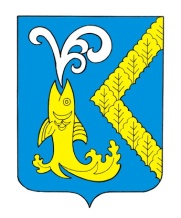 Об утверждении Административного регламента предоставления администрацией Новочелны-Сюрбеевского сельского поселения Комсомольского района Чувашской Республики муниципальной услуги «Изменение целевого назначения земельного участка» 	В соответствии с Федеральным законом от 27 июля 2010 г. № 210-ФЗ «Об организации предоставления государственных и муниципальных услуг», Федеральным законом от 6 октября 2003 г. № 131-ФЗ «Об общих принципах организации местного самоуправления в Российской Федерации», администрация Новочелны-Сюрбеевского сельского поселения Комсомольского района Чувашской Республики           п о с т а н о в л я е т:1. Утвердить Административный регламент предоставления администрацией Новочелны-Сюрбеевского сельского поселения Комсомольского района муниципальной услуги «Изменение целевого назначения земельного участка»2. Настоящее постановление вступает в силу после его  официального опубликования в информационном бюллетене «Вестник Новочелны-Сюрбеевского сельского поселения Комсомольского района» и подлежит размещению на официальном сайте администрации Новочелны-Сюрбеевского сельского поселения. 	3. Контроль за исполнением настоящего постановления оставляю за собой.Глава сельского поселения                                                       Г.Г.РакчеевУТВЕРЖДЕНпостановлением администрацииНовочелны-Сюрбеевского сельского поселенияКомсомольского района Чувашской Республикиот ______________2020 г.  № __Административный регламент
по предоставлению муниципальной услуги "Изменение целевого назначения земельного участка"1.      Общие положения1.1. Настоящий административный регламент (далее - Регламент) устанавливает требования к организации предоставления муниципальной услуги "Изменение целевого назначения земельного участка" на территории  Новочелны-Сюрбеевского сельского поселения Комсомольского района Чувашской Республики (далее - Муниципальная услуга).1.2. Регламент устанавливает порядок административных действий администрации  Новочелны-Сюрбеевского сельского поселения Комсомольского района Чувашской Республики (далее - Администрация) при изменении вида разрешенного использования земельного участка, находящегося в муниципальной собственности администрации  Новочелны-Сюрбеевского сельского поселения Комсомольского района Чувашской Республики, предоставленного для обеспечения градостроительной деятельности на территории  Новочелны-Сюрбеевского сельского поселения Комсомольского  района Чувашской Республики.1.3. Регламент регулирует общественные отношения по предоставлению муниципальной услуги "Изменение целевого назначения земельного участка", устанавливает стандарт предоставления Муниципальной услуги, состав административных процедур, требования к порядку их выполнения, формы контроля за исполнением Регламента, порядок обжалования решений и действий (бездействий)  муниципальных служащих.1.4. Сведения о местах нахождения и режимах работы, контактных телефонах, адресах электронной почты органов власти, их структурных подразделений, организаций, размещены на информационных стендах соответствующих структур, на официальном сайте  Новочелны-Сюрбеевского сельского поселения Комсомольского района Чувашской Республики в информационно-телекоммуникационной сети "Интернет" (далее - официальный сайт в сети "Интернет"), а также используя федеральную государственную информационную систему "Единый портал государственных и муниципальных услуг (функций)" www.gosuslugi.ru и региональную информационную систему Чувашской Республики "Портал государственных и муниципальных услуг (функций) Чувашской Республики" (далее соответственно - Единый портал, Портал) www.gosuslugi.cap.ru, на официальном сайте автономного учреждения "Многофункциональный центр предоставления государственных и муниципальных услуг" Комсомольского района Чувашской Республики (далее - МФЦ):-на официальном сайте Администрации по адресу: http://gov.cap.ru/Default.aspx?gov_id=381-на официальном сайте МФЦ по адресу: http://komsml.cap.ru/2019-god/2019-god/mnogofunkcionaljnij-centr-komsomoljskogo-rajona- непосредственно на приеме у специалистов Администрации сельского поселения по адресу: Чувашская Республика,  Комсомольский район, с. Новочелны-Сюрбеево, ул. Центральная, дом 1 «б»  или у специалистов МФЦ по адресу: Чувашская Республика, с. Комсомольское, ул.Заводская, д.57;- в электронном виде, направив запрос по официальному адресу электронной почты Администрации: koms_sao_nchsyrb@cap.ru- устно по телефону администрации: 8 (83539) 43-2-42, МФЦ - 8 (83539) 5-20-68;1.5. Срок предоставления информации о порядке и сроках получения Муниципальной услуги не должен превышать 15 минут.1.6. Информация о Муниципальной услуге размещается на официальном сайте администрации в электронном виде, а так же в помещении, в котором предоставляется Муниципальная услуга.1.7. Прием и информирование заинтересованных лиц по вопросам предоставления муниципальной услуги осуществляется специалистами Администрации, либо специалистами МФЦ.График работы  Администрации:понедельник - пятница с 08.00 ч. - 17.00 ч.,перерыв на обед с 12.00 ч. до 13.00 ч.;выходные дни - суббота, воскресенье.Режим работы МФЦ:понедельник – пятница  с 08.00 ч. до 17.00 ч.,суббота с 08.00 ч. до 13.00 ч.,без перерыва на обед,выходной день - воскресенье.2. Стандарт предоставления муниципальной услуги2.1. Наименование муниципальной услуги: "Изменение целевого назначения земельного участка".2.2. Органом, предоставляющим Муниципальную услугу, является  администрация   Новочелны-Сюрбеевского сельского поселения Комсомольского района Чувашской Республики.2.3. Результатом Муниципальной услуги является:- выдача заявителю постановления администрации Новочелны-Сюрбеевского сельского поселения Комсомольского района Чувашской Республики об изменении вида разрешенного использования земельного участка;- выдача заявителю письменного отказа в предоставлении Муниципальной услуги, в котором приводится обоснование причин такого отказа.2.4. Общий срок предоставления Муниципальной услуги не может превышать 30 календарных дней со дня регистрации заявления с обязательным приложением необходимых документов, поступивших в письменном или электронном виде. Регистрация заявления осуществляется в течение 3 дней со дня фактического поступления заявления в письменном или электронном виде.2.5. Общий срок предоставления Муниципальной услуги включает в себя срок межведомственного взаимодействия иных органов в процессе предоставления Муниципальной услуги.2.6. Нормативные правовые акты Российской Федерации, регламентирующие предоставление Муниципальной услуги:- федеральный закон от 06.10.2003 N 131-ФЗ "Об общих принципах организации местного самоуправления в Российской Федерации";- федеральный закон от 27.07.2010 N 210-ФЗ "Об организации предоставления государственных и муниципальных услуг";- федеральный закон от 29.12.2004 г. N 191-ФЗ "О введении в действие Градостроительного кодекса Российской Федерации";- федеральный закон от 23.07.2014 г. N 171-ФЗ "О введении в действие Земельного кодекса Российской Федерации";-        решение Собрания депутатов  Новочелны-Сюрбеевского сельского поселения Комсомольского района" Об утверждении Правил землепользования и застройки Новочелны-Сюрбеевского сельского поселения  Комсомольского района Чувашской Республики";-        решение Собрания депутатов Новочелны-Сюрбеевского сельского поселения  Комсомольского района" Об утверждении генерального плана Новочелны-Сюрбеевского  сельского поселения и об установлении границ населенных пунктов входящих в состав Новочелны-Сюрбеевского сельского поселения ".Для оказания Муниципальной услуги заявителю необходимо обратиться в  администрацию Новочелны-Сюрбеевского сельского поселения Комсомольского района  Чувашской Республики с заявлением об изменении вида разрешенного использования земельного участка по установленной форме (приложение N 1 к Регламенту), если нормативными правовыми актами Российской Федерации не предусмотрена иная форма.2.7. Перечень документов, необходимых для предоставления Муниципальной услуги:- заявление;- правоустанавливающие документы на земельный участок;- кадастровый паспорт земельного участка.Для рассмотрения вопроса изменения вида разрешенного использования земельного участка могут быть затребованы у заявителя дополнительно:- проект планировочной организации земельного участка;- эскизный проект планируемых объектов капитального строительства, проект реконструкции объектов капитального строительства;- согласование органов, осуществляющих государственный контроль и надзор за использованием и охраной водных объектов;- согласование изменения вида разрешенного использования органами Роспотребнадзора.2.8. Основанием для отказа в приеме заявления на предоставление Муниципальной услуги является:- подача заявления с нарушением установленных требований;- отсутствие полного пакета документов, указанных в пункте 2.7. Регламента.2.9. Отказ в приеме документов в устной форме дается на приеме специалистом Администрации или МФЦ. По требованию заявителя специалист Администрации или МФЦ обязан продублировать устный отказ путем наложения на заявление письменной отметки.2.10. Основанием для отказа в предоставлении Муниципальной услуги является:- нарушение установленных требований при подаче заявления;- отсутствие полного пакета документов, указанных в пункте 2.7. Регламента;- несоответствие запрашиваемого вида разрешенного использования земельного участка основным видам разрешенного использования земельного участка градостроительных  регламентов территориальных зон, установленным Правилами землепользования и застройки  Новочелны-Сюрбеевского сельского поселения   Комсомольского района Чувашской Республики;- установление запрашиваемого вида разрешенного использования земельного участка повлечет нарушение действующих сводов правил, строительных норм и правил, санитарных правил и норм;- несоответствие запрашиваемого вида разрешенного использования земельного участка Генеральному плану Новочелны-Сюрбеевского сельского поселения   Комсомольского района Чувашской Республики.2.11. Приостановление предоставления Муниципальной услуги не предусмотрено.2.12. Муниципальная услуга предоставляется бесплатно.2.13. Максимальный срок ожидания в очереди при подаче заявления для предоставления муниципальной услуги не превышает 15 минут. Максимальный срок ожидания в очереди при получении результатов муниципальной услуги не превышает 15 минут.2.14. Продолжительность консультирования заявителя специалистами Администрации или МФЦ при обращении заявителя или уполномоченного лица, при первичном обращении, не превышает 15 минут.2.15. Показатели доступности и качества предоставления Муниципальной услуги.2.15.1. Показатели доступности Муниципальной услуги:- простота и ясность представления, оформления и размещения информационных материалов о порядке предоставления Муниципальной услуги непосредственно в месте ее предоставления, на официальном сайте Администрации, портале государственных и муниципальных услуг и федеральном портале государственных услуг;- наличие нескольких способов, в том числе электронного, получения информации о предоставлении Муниципальной услуги;- удобный график работы специалистов Администрации или МФЦ, осуществляющих предоставление Муниципальной услуги;- удобное территориальное расположение Администрации и МФЦ, осуществляющих предоставление Муниципальной услуги;- обеспечение возможности направления заявления о предоставлении Муниципальной услуги с использованием современных информационно-телекоммуникационных технологий.2.15.2. Показатели качества предоставления Муниципальной услуги:- максимально короткое время исполнения Муниципальной услуги;- отсутствие в административных процедурах излишних административных действий, согласований в процессе предоставления Муниципальной услуги;- точность исполнения услуги и сроков ее предоставления, исполнения административных процедур и действий в процессе предоставления Муниципальной услуги, установленных данным административным регламентом;- профессиональная подготовка специалистов администрации и МФЦ, участвующих в предоставлении Муниципальной услуги;- высокая культура обслуживания заявителей.2.16. Требования к помещениям, в которых предоставляется Муниципальная услуга:- наличие стульев, стола, информационных стендов с перечнем документов, необходимых для предоставления Муниципальной услуги, с режимом приема граждан, с контактными телефонами, с образцом заявления на предоставление Муниципальной услуги;- соответствие помещений установленным санитарным, противопожарным и иным нормам и правилам;-         возможность доступа к местам общественного пользования (туалетам);-   в  здании, в котором предоставляется муниципальная услуга, создаются условия для прохода инвалидов и маломобильных групп населения. Инвалидам в целях обеспечения доступности муниципальной услуги оказывается помощь в преодолении различных барьеров, мешающих в получении ими муниципальной услуги наравне с другими лицами. Вход в здание Уполномоченного органа оборудуется пандусом. Помещения, в которых предоставляется государственная услуга, должны иметь расширенные проходы, позволяющие обеспечить беспрепятственный доступ инвалидов, включая инвалидов, использующих кресла-коляски, а также должны быть оборудованы устройствами для озвучивания визуальной, текстовой информации, надписи, знаки, иная текстовая и графическая информация дублируется знаками, выполненными рельефно-точечным шрифтом Брайля.Глухонемым, инвалидам по зрению и другим лицам с ограниченными физическими возможностями при необходимости оказывается помощь по передвижению в помещениях и сопровождение.-         На стоянке должны быть предусмотрены места для парковки специальных транспортных средств инвалидов. За пользование парковочным местом плата не взимается.2.17. В случае подачи заявления на предоставление Муниципальной услуги по официальной электронной почте или с использованием портала государственных и муниципальных услуг и федерального портала государственных услуг заявителям или их уполномоченным представителям необходимо явиться лично для предоставления оригинала заявления и прилагаемых документов с учетом требований настоящего регламента.3. Состав, последовательность и сроки выполнения административных процедур, требования к порядку их выполнения, особенности выполнения процедур в электронной форме3.1. Предоставление Муниципальной услуги включает в себя следующие административные процедуры:- прием заявления и требуемых документов;- рассмотрение заявления и представленных документов;- проверка предоставленной документации на соответствие действующему законодательству;- получение заявителем результата Муниципальной услуги.Описание последовательности прохождения процедур предоставления Муниципальной услуги представлено в блок-схеме (Приложения № 2 к Административному регламенту)3.2. Прием и регистрация заявления о предоставлении Муниципальной услуги.- при приеме заявления и прилагаемых документов специалистом Администрации осуществляется его регистрация в течение 5 дней с момента фактического получения заявления и прилагаемых документов на предоставление Муниципальной услуги;- при направлении заявления и прилагаемых документов по почте регистрация осуществляется в течение 5 дней с момента фактического получения заявления и прилагаемых документов.3.3. Рассмотрение заявления и проверка предоставленной заявителем документации.- проверка документов и достоверности сведений, изложенных в заявлении, предоставляемых для получения Муниципальной услуги осуществляется специалистами Администрации;- в случае выявления в ходе проверки оснований для отказа в предоставлении Муниципальной услуги, изложенных в регламенте, специалистом Администрации в срок не более 30 дней готовится и подписывается у главы Администрации письменный отказ.3.4. Получение заявителем результата Муниципальной услуги.3.5. Основанием начала выполнения административной процедуры является регистрация заявления о предоставлении Муниципальной услуги.3.6. Ответственным за выполнение административных процедур при предоставлении Муниципальной услуги, является специалист Администрации.3.7. Ответственный за выполнение административных процедур, совершает следующие действия:- принимает и проверяет заявление и представленные документы;- регистрирует заявление;- рассматривает заявление, подбирает и изучает архивные, проектные материалы, действующие своды правил, строительные нормы и правила, санитарные правила и нормы, Генеральный план Новочелны-Сюрбеевского сельского поселения Комсомольского района Чувашской Республики, Правила землепользования и застройки Новочелны-Сюрбеевского сельского поселения Комсомольского района Чувашской Республики, необходимые для предоставления Муниципальной услуги;- выносит на рассмотрение главе Администрации вопрос о возможности или невозможности изменения вида разрешенного использования земельного участка;- готовит, согласовывает и утверждает проект постановления администрации об изменении вида разрешенного использования земельного участка либо письменного отказа в предоставлении Муниципальной услуги;- выдает заявителю постановление администрации об изменении вида разрешенного использования земельного участка либо письменный отказ в предоставлении Муниципальной услуги.3.8. Максимальный срок выполнения административной процедуры составляет 5 дней.3.9. Результаты административных процедур.3.9.1. Результатом приема и проверки заявления и представленных документов является регистрация заявления.3.9.2. Регистрация заявления осуществляется в течение 5 дней со дня его поступления.3.9.3. Результатом рассмотрения заявления является определение возможности или невозможности изменения вида разрешенного использования земельного участка;3.9.4. Результатом рассмотрения возможности изменения вида разрешенного использования земельного участка является подготовка, согласование и утверждение проекта постановления Администрации об изменении вида разрешенного использования земельного участка. В случае, когда Изменение целевого назначения земельного участка невозможно, специалист Администрации готовит, согласовывает и утверждает письменный отказ в изменении вида разрешенного использования земельного участка с исчерпывающим перечнем причин в отказе.4. Формы контроля над исполнением административного регламента4.1. Текущий контроль за соблюдением и исполнением специалистами положений регламента и иных нормативных правовых актов, устанавливающих требования к предоставлению Муниципальной услуги, осуществляется главой Администрации.4.2. Текущий контроль осуществляется путем проведения проверок соблюдения и исполнения специалистами администрации положений настоящего регламента. Контроль над полнотой и качеством исполнения Муниципальной услуги включает в себя проведение проверок, выявление и устранение нарушения прав заявителей, рассмотрение, принятие решений и подготовку ответов на обращение, содержащее жалобу на действие (бездействие) специалистов Администрации.4.3. Проверки могут быть плановыми либо внеплановыми, проводимыми, в том числе по жалобе заявителей на своевременность, полноту и качество предоставления Муниципальной услуги.4.4. Полнота и качество предоставления Муниципальной услуги определяются по результатам проверки. В случае выявления нарушений прав заявителей виновные специалисты привлекаются к ответственности, установленной законодательством Российской Федерации.4.5. Специалист, уполномоченный принимать документы, несет персональную ответственность за соблюдение сроков и порядка приема документов, предоставляемых заявителями или их уполномоченными представителями.4.6. Специалист, ответственный за предоставление Муниципальной услуги и исполнение административных процедур, несет персональную ответственность за соблюдение сроков и порядка предоставления Муниципальной услуги или мотивированного решения об отказе в предоставлении Муниципальной услуги.4.7. Общий контроль за соблюдением требований настоящего регламента в процессе предоставления Муниципальной услуги осуществляет глава Новочелны-Сюрбеевского сельского поселения Комсомольского района Чувашской Республики.5. Досудебный (внесудебный) порядок обжалования решений и действий (бездействия) органа, муниципальных служащих, ответственных за предоставление Муниципальной услуги5.1. Предмет досудебного (внесудебного) обжалования заявителем решений и действий Администрации, муниципальных служащих, предоставляющих Муниципальную услугу.Заявитель может обратиться с жалобой, в том числе в следующих случаях:- нарушение срока регистрации заявления о предоставлении Муниципальной услуги;- нарушение срока предоставления Муниципальной услуги;- отказ в приеме у заявителя документов, предоставление которых предусмотрено нормативными правовыми актами Российской Федерации для предоставления Муниципальной услуги;- отказ в предоставлении Муниципальной услуги, если основания отказа не предусмотрены федеральными законами и принятыми в соответствии с ними иными нормативными правовыми актами Российской Федерации, требованиями настоящего административного регламента, актами органа местного самоуправления;- затребование с заявителя при предоставлении Муниципальной услуги платы, не предусмотренной нормативными правовыми актами Российской Федерации, требованиями настоящего административного регламента.5.2. Общие требования к порядку подачи и рассмотрения жалобы.Жалоба подается на имя главы  Новочелны-Сюрбеевского сельского поселения Комсомольского района Чувашской Республики. Жалоба может быть направлена по почте, через официальный сайт Администрации, а также принята при личном приеме заявителя.5.3. Жалоба должна содержать:- наименование органа, предоставляющего Муниципальную услугу, его должностного лица, либо муниципального служащего, решения и действия (бездействие) которых обжалуются;- фамилию, имя, отчество, сведения о месте жительства заявителя - физического лица либо наименование, сведения о месте нахождения заявителя - юридического лица, а также номер контактного телефона, адрес электронной почты (при наличии) и почтовый адрес, по которым должен быть направлен ответ заявителю;- сведения об обжалуемых решениях и действиях (бездействии) органа, предоставляющего Муниципальную услугу, его должностного лица, либо муниципального служащего;- доводы, на основании которых заявитель не согласен с решением и/или действием (бездействием) органа, предоставляющего Муниципальную услугу, его должностного лица, либо муниципального служащего. Заявителем могут быть представлены документы (при наличии), подтверждающие доводы заявителя, либо их копии.5.4. Жалоба, поступившая в Администрацию, подлежит рассмотрению в течение 30 дней со дня ее регистрации. В случае обжалования отказа в приеме документов у заявителя либо в исправлении допущенных опечаток и ошибок или в случае обжалования нарушения установленного срока таких исправлений - в течение 30 дней со дня ее регистрации.5.5. По результатам рассмотрения жалобы глава Администрации принимает одно из следующих решений:- удовлетворяет жалобу, в том числе в форме отмены принятого решения, исправления допущенных опечаток и ошибок в выданных в результате предоставления Муниципальной услуги документах;- отказывает в удовлетворении жалобы.5.6. Не позднее дня, следующего за днем принятия решения, указанного в пункте                           5.4 настоящего административного регламента, заявителю в письменной форме и по желанию заявителя в электронной форме направляется мотивированный ответ о результатах рассмотрения жалобы.5.7. Положения настоящего раздела регламента, устанавливающие порядок рассмотрения жалоб на нарушения прав граждан и организаций при предоставлении муниципальных услуг, не распространяются на отношения, регулируемые Федеральным законом от 02.05.2006 N 59-ФЗ "О порядке рассмотрения обращений граждан Российской Федерации".Приложение N 1
к административному регламенту
предоставления муниципальной услуги
"Изменение вида разрешенного
использования земельного участка"                                    Главе  Новочелны-Сюрбеевского сельскогопоселения Комсомольского района Чувашской        Республики                                   ______________________________________                                   от ___________________________________                                   ______________________________________                                                    (ФИО)                                   ______________________________________                                   ______________________________________                                                   (Адрес)                                   ______________________________________                                                  (Телефон)ЗАЯВЛЕНИЕ     Прошу  изменить  вид  разрешенного  использования земельного участкакатегории ______________________________________________________________,расположенного  по  адресу: Чувашская Республика, Комсомольский район, с/пос._________________________________________________________________________________________________________________________________________________,кадастровый номер ____: ____________:______________,с вида разрешенного использования ________________________________________________________________________________________________________________на вид разрешенного использования _______________________________________     Приложение:     1. ______________________________________________ на _______ листах;     2. ______________________________________________ на _______ листах;     3. ______________________________________________ на _______ листах;     4. ______________________________________________ на _______ листах."___" _____________ 20___ года_______________________   _______________________________________________      (подпись)                                  (ФИО)Приложение N 2
к административному регламенту
предоставления муниципальной услуги
"Изменение вида разрешенного
использования земельного участка"Блок-схема административных процедур и действий по предоставлению муниципальной услуги "Изменение целевого назначения земельного участка"           ┌─────────────────────────────────────────────────┐           │                 Прием заявления                 │           └────────────────────────┬────────────────────────┘                                    ▼           ┌─────────────────────────────────────────────────┐           │              Регистрация заявления              │           └────────────────────────┬────────────────────────┘                                    ▼           ┌─────────────────────────────────────────────────┐           │     Рассмотрение заявления и представленных     │           │                   документов                    │           └────────────────────────┬────────────────────────┘                                    ▼           ┌─────────────────────────────────────────────────┐           │   Рассмотрение возможности или невозможности    │           │       предоставления Муниципальной услуги       │           └─────────────────────┬─────┬─────────────────────┘                ┌────────────────┘     └────────────────┐                ▼                                       ▼┌─────────────────────────────────┐   ┌─────────────────────────────────┐│    Подготовка постановления     │   │              Отказ              ││ Администрации об изменении вида │   │                                 ││   разрешенного использования    │   │                                 │└───────────────┬─────────────────┘   └─────────────────┬───────────────┘                └────────────────┐     ┌────────────────┘                                 ▼     ▼           ┌─────────────────────────────────────────────────┐           │                Выдача результата                │ЧĂВАШ РЕСПУБЛИКИКОМСОМОЛЬСКИИ РАЙОНĚЧУВАШСКАЯ РЕСПУБЛИКАКОМСОМОЛЬСКИЙ РАЙОНАСЛĂ ÇĔРПУЕЛ  ЯЛ ПОСЕЛЕНИЙЕН АДМИНИСТРАЦИЙĔЙЫШĂНУ__________ 201__ç. № __                       Асла Çĕрпÿел ялĕАДМИНИСТРАЦИЯНОВОЧЕЛНЫ-СЮРБЕЕВСКОГО СЕЛЬСКОГО ПОСЕЛЕНИЯПОСТАНОВЛЕНИЕ____________ 201__г. №__с.Новочелны-Сюрбеево